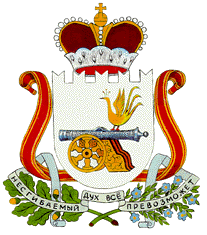 СОВЕТ ДЕПУТАТОВАЛЕКСАНДРОВСКОГО СЕЛЬСКОГО ПОСЕЛЕНИЯМОНАСТЫРЩИНСКОГО РАЙОНАСМОЛЕНСКОЙ ОБЛАСТИР Е Ш Е Н И Е От  7 декабря   2010  года                                                                           № 9О   внесении   изменений  в решение Советадепутатов     Александровского     сельскогопоселения      Монастырщинского     районаСмоленской       области      от  29.12.2009   г.№ 23     «О    бюджете      Александровского   сельского    поселения   Монастырщинскогорайона Смоленской    области   на  2010 год»в редакции решений от  29.03.2010г.  №3, от14.04.2010г.  №7, от   26.04.2010г.  №9,     от 02.06.2010г.  №12 , от  26.07.2010г.  №21,от 26.08.2010г. № 27          В соответствии с п. 2 ст.22 Устава муниципального образования Александровского сельского поселения Монастырщинского района Смоленской области второго созыва           РЕШИЛ:          Внести в решение Совета депутатов Александровского сельского поселения Монастырщинского района Смоленской области от 29.12.2009 г. № 23 «О бюджете Александровского сельского поселения Монастырщинского района Смоленской области на 2010 г.» в редакции решений от 29.03.2010 г. № 3, от 14.04.2010 г. № 7, от 26.04.2010 г. № 9, от 02.06.2010 г. № 12, от 26.07.2010 г. № 21,от 26.08.2010 г. № 27 следующие изменения:      1.  Статью 1 изложить в следующей редакции:                «Утвердить основные характеристики бюджета Александровского сельского поселения Монастырщинского района Смоленской области  на 2010 год    1) общий объем доходов бюджета Александровского сельского поселения Монастырщинского района Смоленской области  в сумме  2  467,4 тыс. рублей, в том числе  объем  безвозмездных  поступлений   (получаемых межбюджетных трансфертов) в сумме  - 1 877, 5 тыс. рублей,     2)  общий объем расходов бюджета Александровского сельского поселения  Монастырщинского района Смоленской области в сумме 2 597, 4 тыс. рублей.»   3) дефицит бюджета Александровского сельского поселения Монастырщинского района Смоленской области в сумме 130,0 тыс. рублей, что составляет 6,9 процента от объема доходов бюджета поселения без учета финансовой помощи из областного бюджета».       2. Приложение  1  изложить в следующей редакции (прилагается).       3. Приложение  7  изложить в следующей редакции (прилагается).       4. Приложение  8  изложить в следующей  редакции (прилагается).       5. Настоящее решение вступает в силу с момента его подписания Главой муниципального образования Александровского  сельского поселения Монастырщинского  района.Глава муниципального образованияАлександровского сельского поселения Монастырщинского района Смоленской области              					                   В.Б.Титов                                                                              Приложение 1                                                          к      решению       Совета              депутатов                                                         Александровского     сельского    поселения                                                        Монастырщинского                            районаСмоленской       области      от  29.12.2009   г.                                                         № 23     «О    бюджете      Александровского   сельского    поселения   Монастырщинскогорайона Смоленской    области   на  2010 год»                                                        в редакции решений от  29.03.2010г.  №3, от                                                      14.04.2010г.  №7, от   26.04.2010г.  №9,     от                                                       02.06.2010г.  №12 , от  26.07.2010г.  №21,от                                                        26.08.2010г. № 27.Источники  финансирования  дефицита  бюджета   Александровского сельского поселения  Монастырщинского района Смоленской  области2010 год                                                                                                         Приложение № 7                                                                                                     к решению Совета депутатов                                                                                   Александровского сельского поселения                                                                  Монастырщинского района  Смоленской  области                                                                                «О бюджете Александровского сельского                                                                                     поселения Монастырщинского района                                                                                             Смоленской области на 2010 год»                                                                             в редакции решений от  29.03.2010г. №3, от                                                      14.04.2010г.  №7, от   26.04.2010г.  №9,     от                                                       02.06.2010г.  №12 , от  26.07.2010г.  №21,от                                                        26.08.2010г. № 27.Распределение  бюджетных  ассигнований   по разделам,подразделам, целевым статьям  и видам  расходовклассификации  расходов  бюджетов  на  2010 год                                                                                                                                         (рублей)                                                                                                                          Приложение № 8              к решению Совета депутатов                                                                                     Александровского сельского поселения                                                                      Монастырщинского района  Смоленской  области  «О бюджете Александровского сельского                                                                                поселения Монастырщинского района                                                                                             Смоленской области на 2010 год»                                                                                  в редакции решений от  29.03.2010г.  №3, о т   14.04.2010г.  №7, от   26.04.2010г.  №9,     от   02.06.2010г.  №12 , от  26.07.2010г.  №21,от                                               26.08.2010г. № 27                           Ведомственная структура расходов бюджета    Александровского сельского поселения Монастырщинского                       района  Смоленской области  на  2010  год.                                                                                                                                         (рублей)                                      ПОЯСНИТЕЛЬНАЯ  ЗАПИСКА     к  решению  Совета депутатов  Александровского сельского  поселения Монастырщинского района Смоленской области   «О внесении  изменений  в решение Совета  депутатов  Александровского  сельского  поселения   Монастырщинского  района  Смоленской  области  от  29.12.2009 г. № 23 «О бюджете  Александровского сельского поселения Монастырщинского района  Смоленской области на 2010 год»  в редакции решений от  29.03.2010г.  №3,   от   14.04.2010г.  №7, от   26.04.2010г.  №9,     от   02.06.2010г.  №12 , от  26.07.2010г.  №21,от  26.08.2010г. № 27.                                                   Внесение изменений в решение Совета депутатов Александровского сельского поселения «О бюджете Александровского сельского поселения Монастырщинского района Смоленской области на 2010 год» обусловлено изменениями основных характеристик  бюджета (объем расходов, дефицит бюджета).                                                         Расходы        Объем  расходов  по состоянию на 07.12.2010г.    2 527 400  рублей + 70 000  рублей  = 2 597 400 рублей               Всего расходы:                                                         + 70 000 рублей                                                          ДефицитДефицит  бюджета по состоянию на 07.12.2010г.  60 000 рублей + 70 000 рублей = 130 000 рублей.Источники  погашения  дефицита  бюджета – остатки  средств  бюджета по состоянию  на  01.01.2010 года.           КодНаименование кода группы, подгруппы,статьи, вида источника финансирования       дефицитов  бюджетов,  кода             классификации  операций  сектора   государственного  управления, относящихся  к  источникам финансирования  дефицитов  бюджетов       Российской  Федерации   Сумма(тыс. рублей)01 05 00 00 00 0000 000Изменение  остатков  на  счетах  по  учету  средств  бюджета           130,001 05 00 00 00 0000 500Увеличение  остатков  средств бюджетов       - 2 467,401 05 02 01 00 0000 510Увеличение  прочих  остатков  денежных средств  бюджетов        - 2 467,401 05 02 01 05 0000 510Увеличение прочих  остатков  денежных средств  бюджетов  муниципальных  районов       - 2 467,401 05 00 00 00 0000 600Уменьшение      остатков       средств  бюджетов         2 597,401 05 02 01 00 0000 610Уменьшение  прочих  остатков  денежныхсредств  бюджетов         2 597,401 05 02 01 05 0000 610Уменьшение  прочих  остатков  денежных  средств  бюджетов  муниципальных  районов         2 597,490 00 00 00 00 0000 000Источники   финансирования   дефицитабюджетов - всего            130,0               Наименование  показателяРазделПодраздеделЦелеваястатьярасходовВидрасходов   СуммаОбщегосударственные  вопросы    01  1 798 775Функционирование высшего должностного лицаСубъекта Российской Федерации и муниципального образования     01   02    289 400Руководство и управление в сфере установленныхфункций органов государственной власти субъектовРоссийской Федерации и органов местного самоуправления     01   02 002 00 00     289 400Глава муниципального образования     01   02 002 03 00    289 400Выполнение функций органами местного самоуправления     01   02 002 03 00500     289 400Функционирование законодательных (представительных) органов государственной власти и представительных органов муниципальных образований   01   03       49 456Руководство и управление в сфере установленныхфункций органов государственной власти субъектов Российской Федерации  и органов местного самоуправления   01   03 002 00 00       49 456Центральный аппарат   01   03 002 04 00       49 456Выполнение функций органами местного самоуправления   01   03 002 04 00500       49 456Функционирование Правительства РоссийскойФедерации, высших исполнительных органовгосударственной власти субъектов РоссийскойФедерации, местных администраций   01   04  1 349 919Руководство и управление в сфере установленныхфункций органов государственной власти субъектовРоссийской Федерации и органов местного самоуправления   01   04 002 00 00  1 349 919Центральный аппарат   01   04 002 04 00  1 349 919Выполнение функций органами местного самоуправления   01   04 002 04 00500  1 349 919Обеспечение проведения выборов и референдумов   0107110 000Проведение выборов и референдумов   0107020 00 02110 000Проведение выборов в представительные органы муниципального образования   0107020 00 02110 000Выполнение функций органами местного самоуправления   0107020 00 02500110 000Национальная  оборона   0253 200Мобилизационная и вневойсковая подготовка  02   0353 200Руководство и управление в сфере установленных функций   02   03 001 00 00       53 200Осуществление первичного воинского учета на территориях, где отсутствуют военные комиссариаты   02   03 001 36 0053 200Выполнение функций органами местного самоуправления   02   03 001 36 0050053 200Жилищно-коммунальное хозяйство   05708 081Коммунальное  хозяйство  05   02185 000Поддержка  коммунального  хозяйства   05   02 351 00 00     185 000Мероприятия в области коммунального хозяйства   05   02 351 05 00185 000Выполнение функций органами местного  самоуправления   05   02 351 05 00500185 000Благоустройство    05   03523 081Благоустройство    05   03 600 00 00523 081Уличное  освещение   05   03 600 01 00251 220Выполнение функций органами  местного самоуправления   05   03 600 01 00500     120 220Субсидии  юридическим  лицам   05   03 600 01 00006     131 000Содержание  автомобильных  дорог и инженерных сооружений на них в границах городских  округови  поселений  в  рамках  благоустройства   05   03 600 02 00     204 200Выполнение функций органами  местного самоуправления   05   03 600 02 00500204 200Прочие мероприятия по благоустройству городских округов  и поселений   05   03 600 05 0067 661Выполнение функций органами  местного самоуправления   05   03 600 05 0050067 661Здравоохранение, физическая культура и спорт   094 000Физическая культура и спорт   09  084 000Мероприятия в области здравоохранения, спорта и физической культуры, туризма   09 08 512 97 004 000Выполнение функций органами местного самоуправления   09 08512 97 005004 000Социальная  политика   10       33 344Пенсионное  обеспечение    10   0133 344Доплаты к пенсиям, дополнительное пенсионное обеспечение   10   01 491 00 0033 344Доплаты к пенсиям государственных служащих объектов Российской  Федерации и муниципальных  служащих   10   01 491 01 0033 344Социальные  выплаты    10   01 491 01 0000533 344     Наименование  показателя    Кодглавногораспоря    дителя средствбюджета(прямогополучателя)Раз   делПодраздеделЦелеваястатьярасходовВидрасходов   СуммаАдминистрация Александровского сельского поселения          921  2 597 400Общегосударственные  вопросы       921  01  1 798 775Функционирование высшего должностного лицаСубъекта Российской Федерации и муниципального образования          921   01  02289 400Руководство и управление в сфере установленныхфункций органов государственной власти субъектовРоссийской Федерации и органов местного самоуправления         921   01   02002 00 00     289 400Глава муниципального образования         921   01   02 002 03 00289 400Выполнение функций органами местного самоуправления         921   01   02 002 03 00500289 400Функционирование законодательных (представительных) органов государственной власти и представительных органов муниципальных образований      921   01   03       49 456Руководство и управление в сфере установленныхфункций органов государственной власти субъектов Российской Федерации  и органов местного самоуправления         921   01   03 002 00 0049 456Центральный аппарат         921   01   03 002 04 0049 456Выполнение функций органами местного самоуправления         921   01   03 002 04 0050049 456Функционирование Правительства РоссийскойФедерации, высших исполнительных органовгосударственной власти субъектов РоссийскойФедерации, местных администраций         921   01   041 349 919Руководство и управление в сфере установленныхфункций органов государственной власти субъектовРоссийской Федерации и органов местного самоуправления         921   01   04 002 00 00 1 349 919Центральный аппарат         921   01   04 002 04 001 349 919Выполнение функций органами местного самоуправления         921   01   04 002 04 00500 1 349 919Обеспечение проведения выборов и референдумов         9210107110 000Проведение выборов и референдумов         921  01   07020 00 00110 000Проведение выборов в представительные органы муниципального образования         921  01   07020 00 00110 000Выполнение функций органами местного самоуправления         921 01  07020 00 00500110 000Национальная  оборона         921   02       53 200Мобилизационная и вневойсковая подготовка         921  02   0353 200Руководство и управление в сфере установленных функций          921   02   03 001 00 0053 200Осуществление первичного воинского учета на территориях, где отсутствуют военные комиссариаты          921   02   03 001 36 00       53 200Выполнение функций органами местного самоуправления          921   02   03 001 36 00500       53 200Жилищно-коммунальное хозяйство          921   05     708 081Коммунальное  хозяйство           921  05   02     185 000Поддержка  коммунального хозяйства          921  05   02351 02 00185 000Мероприятия в области коммунального хозяйства          921   05   02 351 05 00     185 000Выполнение функций органами местного  самоуправления          921   05   02 351 05 00500     185 000Благоустройство           921   05   03523 081Благоустройство           921   05   03 600 00 00523 081Уличное  освещение          921   05   03 600 01 00     251 220Выполнение функций органами  местного самоуправления          921   05   03 600 01 00500     120 220Субсидии  юридическим  лицам          921   05   03 600 01 00006     131 000Содержание  автомобильных  дорог и инженерных сооружений на них в границах городских  округови  поселений  в  рамках  благоустройства          921   05   03 600 02 00     204 200Выполнение функций органами  местного самоуправления          921   05   03 600 02 00500204 200Прочие мероприятия по благоустройству городских округов  и поселений          921   05   03 600 05 00       67 661Выполнение функций органами  местного самоуправления          921   05   03 600 05 00500       67 661Здравоохранение, физическая культура и спорт          921   094 000Физическая культура и спорт          921   09   084 000Мероприятия в области здравоохранения, спорта и физической культуры, туризма          921   09   08  512 97 004 000Выполнение функций органами местного самоуправления          921  09  08  512 97 005004 000Социальная  политика          921   1033 344Пенсионное  обеспечение           921   10   01       33 344Доплаты  к  пенсиям, дополнительное пенсионное  обеспечение          921   10   01 491 00 00       33 344Доплаты  к  пенсиям  государственных  служащих объектов  Российской  Федерации и муниципальных  служащих           921   10   01 491 01 0033 344Социальные  выплаты           921   10   01 491 01 00005       33 344  Код расхода   Сумма (руб.)Примечание01 0502 3510500 500 225      + 35 000Работы, услуги по содержанию имущества01 04 002 04 00 500 226       + 10 000Услуги по обслуживанию программ, опубликование правовых актов01 0503 6000200 500 225+ 25 000Услуги по содержанию автомобильных дорог